Změna programu vyhrazena	6. květenpondělí7. květenúterý8. květenpondělíStátní svátek9. květenčtvrtek10. květenpátek11. květensobota12. květenneděle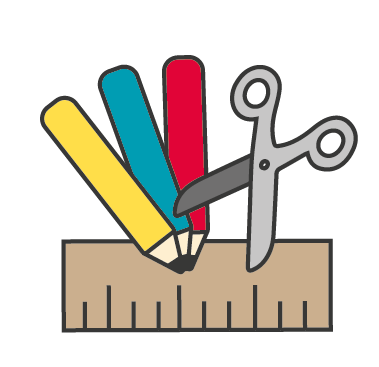 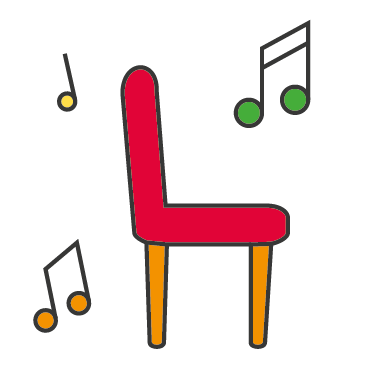 Den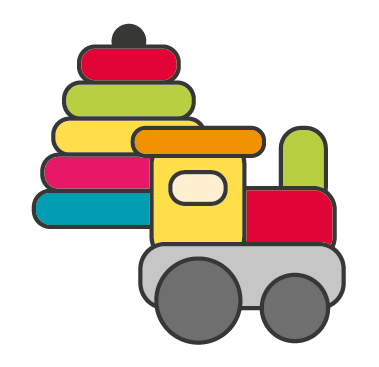 10:00 – 11:00Tvořivá dílna1.- 3. patro10:00 – 11:00Muzikoterapie1.a 2. patrovítězství(1945)10:00 – 11:00Tvoření se ZŠ Andílek a s Mezi námiPřízemí10:00 – 11:00Jóga Přízemí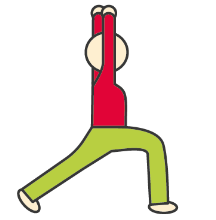 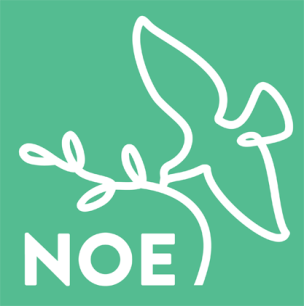 10:00 – 11:00Cvičenís Pepou10:00 – 11:00Cvičenís Pepou10:00 – 11:00Cvičenís Pepou10:00 – 11:00Cvičenís Pepou10:30TV NOEMŠE SVATÁživě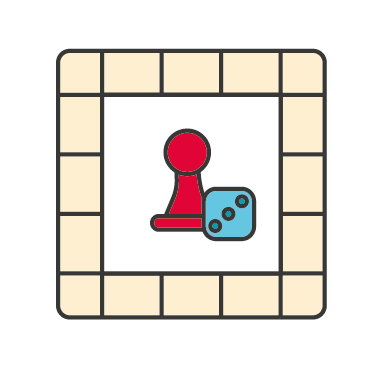 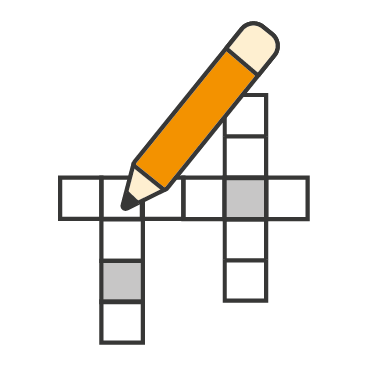 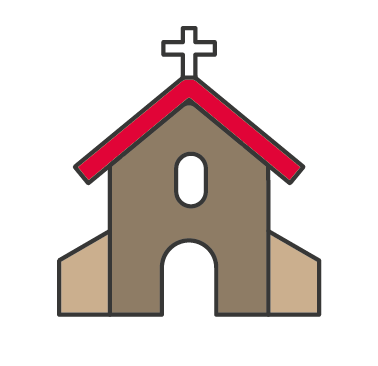 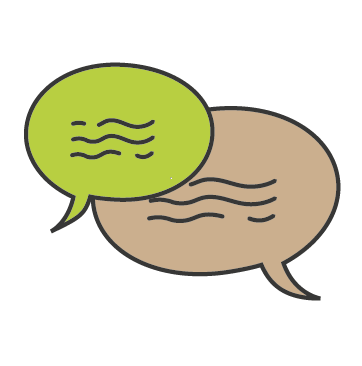 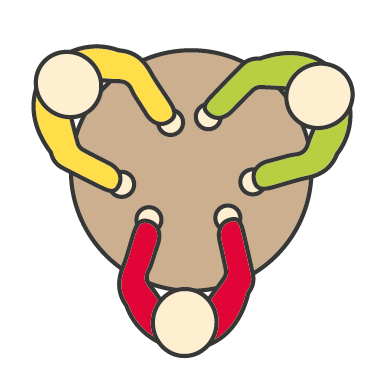 14:30 - 15:30Společenské hry1.patro14:45 – 15:45Křížovky1., 3. patro14:45 – 15:15BohoslužbaKaple14:00 – 15:00Individuálnírozhovory14:00 – 14:30ReminiscenceIndividuálně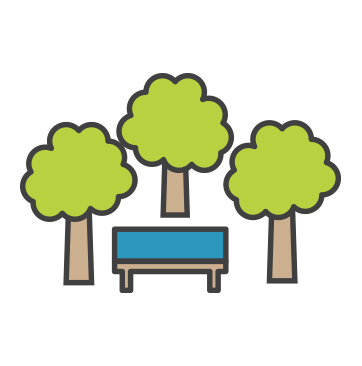 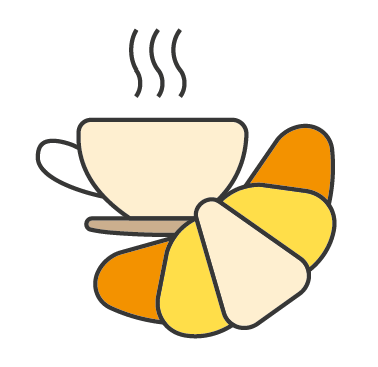 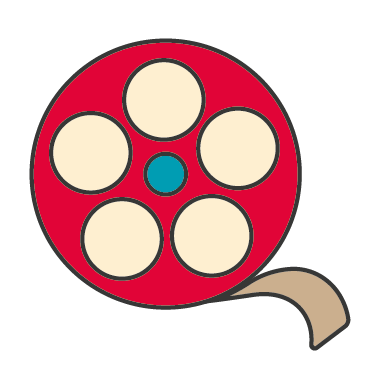 15:00 – 16:00Vycházky15:00 – 16:00Vycházky15:00 – 16:00Vycházky15:00 – 16:00Vycházky14:25 – 17:55Filmový klub1.- 3. patro14:30 – 17:30Filmový klub1.- 3. patro